Branch of Engineering : _________________________Engineering College / Year of Study: _____________________________________Name of  Applicant – (In block Letters with surname first)Address for Communication :Phone / Mobile No :Email :Name & Address of the Institution :Institutional E- mail :IETE Student Membership No. Name of ISF Coordinator : ______________________ Contact Number :____________________Date :	 /    /2019             Place : 									Signature of the Student 	Endorsement by – Principal/ Advisor, IETE Student Forum (ISF) Signature of Principal / ISF Coordinator        Seal of the Institute - 	Date :     /     /2019Name : _____________________Documents to be attached, with the Application Form – (Documents Checklist)Note : Documents must be attached in according to sequence of checklist & don’t attach additional docs.Pages in the document bunch must be serially numbered from P1 , P2, P3, ---Activities only during Engineering Education will be considered. 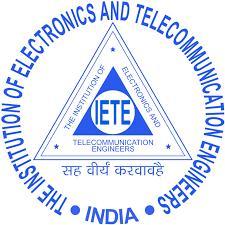 The Institution of Electronics and Telecommunication Engineers, Amravati Centre, AmravatiIETE BEST STUDENT AWARD 2019 FROM ENGINEERING COLLEGEAPPLICATION FORM    RecentPassport Size PhotoInstitution Phone No with STDInstitution Phone No with STDInstitution Phone No with STDInstitution Phone No with STDInstitution Phone No with STDInstitution Phone No with STDInstitution Phone No with STDInstitution Phone No with STDTick (if attached)Sr. No.DocumentNosPage No.1.Date of Birth2.Institute bonafied certificate3.Marklist of – Semister ISemister IISemister IIISemister IVSemister VSemister VI4.IETE Student Membership Certificate5.Membership of Other Professional bodies6.Certificates of participation/ achievement in technical activitiesPaper PresentationProject / Model CompletionSeminar/ Workshop / ConferenceEntrepreneurshipProfessional Experience7Certificate of participation / achievement in Social activitiesNCCNSSNature/ EnvironmentNGP ActivityBlood Donation8.Certificate of participation / achievement in Sports9. Certificate of participation in Cultural Activities10.Outstanding Technical Achievements -PatentsSoftware DevelopmentTotal no of documents attached